GUÍA DE APRENDIZAJE N°  2INSTRUCCIONES GENERALES:Responde lo solicitado en el cuaderno personal de la asignatura CON LÁPIZ DE PASTA Y LETRA LEGIBLE, solo las respuestas, respetando la enumeración de esta guía. También se pueden redactar las respuestas en algún procesador de textos (como MS Word).Mantén el orden, limpieza y ortografía en el trabajo.Una vez finalizado el desarrollo de la guía, envía las respuestas al mail del profesor que aparece a continuación. Si se escribió en el cuaderno, se envían las fotografías de las respuestas. Si se escribió en el procesador de textos, se envía el archivo. Importante: En el asunto del correo, indicar nombre y curso.Una vez recepcionado y probado que el archivo no está dañado, el profesor acusará recibo del mismo, siendo su comprobante de entrega. Es responsabilidad del estudiante el correcto ingreso de la dirección electrónica y la carga del archivo.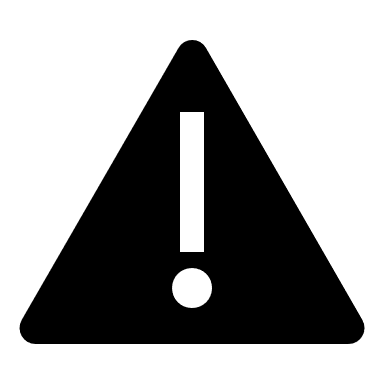 IMPORTANTE: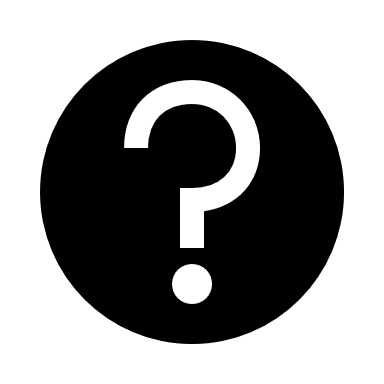 En caso de consultas, escribir al mail de tu profesor: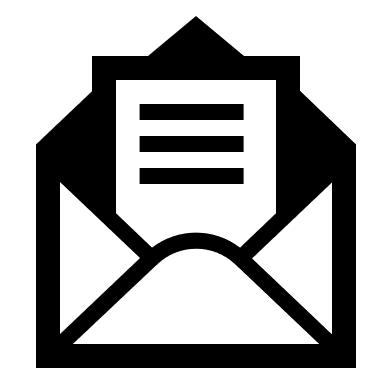 - Leonardo Allendes: leonardoallendes@maxsalas.cl - Rebeca Bustos: rebeca.bustos@maxsalas.cl- Victoria Herrera: victoria.herrera.quiroga@gmail.com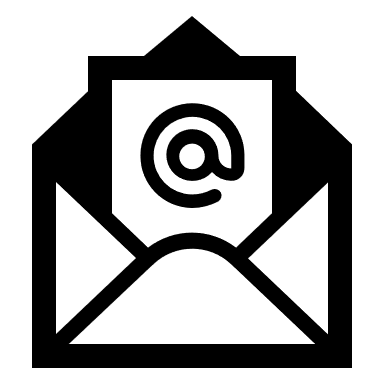 - Andrés Osorio: andres.osorio@maxsalas.cl- Viviana Quiero: quierovivi@gmail.com- Juliet Turner: jccturner@gmail.comEducación Ciudadana 3MLea con atención la siguiente cita sobre la Democracia de la autora Hannah Arendt y trabajemos las siguientes preguntas.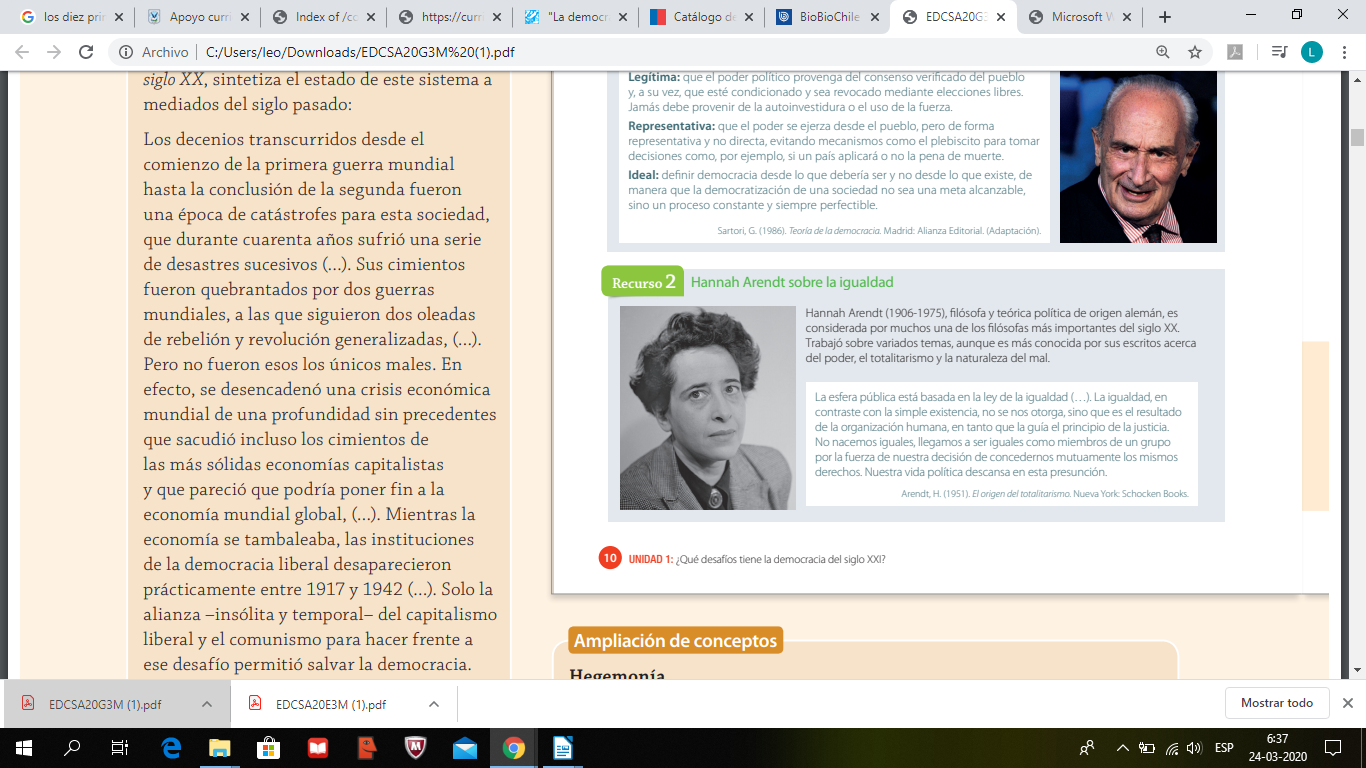 1.- ¿ Cuáles son las principales investigaciones académicas  de la autora?2.- ¿Por qué para la autora la democracia favorece la igualdad entre los ciudadan@s?3.- ¿ Por qué es importante que en una sociedad exista una cierta igualdad para que la democracia sea efectiva?4.- ¿ En nuestro país existen estas condiciones de igualdad señalados para que la democracia pueda desarrollarse?:)AsignaturaEducación ciudadanaNIVEL3° MedioUNIDADESTADO, DEMOCRACIA Y CIUDADANÍAOBJETIVO DE APRENDIZAJE O HABILIDADESIdentificar los fundamentos, atributos y dimensiones de la democracia y ciudadanía, considerando las libertades fundamentales de las personas como un principio de estas y reconociendo sus implicancias en los deberes del Estado y en los derechos y responsabilidades ciudadanas. 